Внеклассное мероприятие по предмету «Литературное чтение»по программе «Школа 2100»составлено учителем начальных классов Гимназии №261Рабинович Инессой МарковнойТема: «Сказки мудростью богаты» (стихи и частушки авторские)Цели и задачи:Воспитание у учащихся нравственных качеств через творческую игру, созданную на основе знаний о любимых книгах.Привитие любви к высококачественной книге, чей художественный уровень был проверен веками и останется в душе каждого подрастающего человека навсегда. Подключение детской фантазии и воображения, позволяющее ярко представить себе ход излагаемых событий, эмоционально – личностную оценку содержания.  Ход мероприятияСергей Михалков в одном из своих стихотворений написал:«Даже маленький ребенок,Не умеющий читать,Только выйдет из пеленок – Просит книжку показать».Одними из первых книжек, с которыми знакомится ребенок, являются сказки.Мы познакомились с вами со сказками разных народов и сегодня проведем игру – викторину по этим сказкам.Если вы выполните верно все задания, то сможете собрать иллюстрации к прочитанным сказкам.Вступление/выходит лесовичок/Как-то раз беда случилась:Сказка в сказке заблудилась.Так идет за годом год.Сказка сказку не найдет. И на поиски онойМы отправимся с тобой.Сказке мы должны помочьВсе невзгоды превозмочь.А героев тут и там Мы отправим по домам.И отыщем заплутавших,Путь-дорогу потерявших.Мудрый скажет: «Поспешишь,Всю округу насмешишь».Значит, нам спешить не нужно.Будем мы работать дружно.Что ж, друзья, тот час начнем.Сказки мы домой вернем. Выбери качествоВ сказках положительные герои обладают качествами, которые помогают им найти выход в различных ситуациях, объяснить поступки, отгадать загадки, решить трудные задачи.Посмотрите, какие качества не свойственны людям, играющим положительную роль.смекалкаловкость мудростьнаходчивостьхитростьвнимательностьсообразительностьвоображениелукавство Именно эти качества будут помогать вам сегодня в работе и игре.Сказка из фразеологизмов по корейской сказке «Честный мальчик»/лесовичок читает стихотворение/Разобрать я не могуЭту чушь и чехарду.Мне хотелось бы понять.Помогите прочитать.Послушайте сказку, составленную из фразеологизмов. Догадайтесь, какая сказка, из прочитанных нами на уроках, прячется за крылатыми выражениями.Жизнь у него была: врагу не пожелаешь.Работал не покладая рук. А денег всё равно кот наплакал. Как-то раз работал, как ни в чём не бывало. Да руки дырявые подвели. Сел и слёзы крокодиловы льёт.А тут вдруг восьмое чудо света. Как из-под земли вырос. И давай нашему на блюдечке с золотой каёмочкой чудеса в решете предлагать. Но ведь у нашего голова-то на плечах. Да и чудеса эти ему ни к селу, ни к городу. Знай на своём стоит.А тот его всё с толку сбить хочет.Наш уже было нос повесил. Не видать ему пропажи, как своих ушей. Берёг ведь как зеницу ока. Но тот протянул-таки руку помощи. Наш был на седьмом небе от счастья.И теперь как сыр в масле. (корейская сказка «Честный мальчик»)Если вы угадали сказку, то достаньте из конверта одну часть иллюстрации.Задание на внимательность (узнай героя сказки)/лесовичок читает стихотворение/Посмотри, какой геройОн силен, хорош собойИз какой пришел он сказки?Отвечайте без подсказки.Перед вами слова-перевертыши. Прочитайте их и узнайте, какие герои произведений здесь «прячутся».рыбайса (Сарыбай) нышдааман (Даанышман)бобеклот (Болотбек)Если в этом задании у вас не было ошибок, то ещё одну часть иллюстрации можно достать из конверта.Найди нужное слово/лесовичок читает стихотворение/Вот отличный пирожок Рассмотри его, дружок.Надо бы вернуть егоНо не помню для кого.Тут другие есть предметы Ты узнай их по приметамПотерял их кто-то, может,Кто мне скажет? Кто поможет?А) Рассмотрите картинки. Из каких сказок эти предметы?Телега («Мудрая дева»)Драгоценный камень («Мудрый старик»)Шуба («Как появились разные народы»)Топоры («Честный мальчик»)Справившись с этим заданием, вы можете достать из конверта ещё одну часть иллюстрации.Б) Прочитайте слова. Выберите то, которое присутствует в одной из сказок. Расскажите, какую роль играет этот предмет в сказке. скакунмеринжеребецястребкоршунсокол металлическийжелезныйстальной  Справившись с этим заданием, вы получаете возможность взять ещё одну часть иллюстрации.Блиц – турнирЧастушки (группа детей)Любим сказки слушать на ночьЛюбим слушать сказки днёмИ сегодня мы про сказки Вам частушечки споёмВ сказке мудрость есть всегдаНо не каждому виднаТы читай внимательноПоймешь все обязательноЧтобы сказку пониматьНадо многое узнатьПро обычаи, повадкиВстретишь в сказочках загадкиЗдесь смекалка, верность честностьСостраданье , добротаСказка целый мир откроетЭто просто красота.Нам без сказок не прожитьВ сказках есть урок про жизньСказки на большой планетеЛюбят взрослые и дети./лесовичок читает стихотворение/Много сказок я читалМного разного узналТолько всё перемешалосьМало в памяти осталось…Вам нужно правильно ответить на несколько вопросов по содержанию сказок.Почему падишах не любил стариков? («от них нет никакой пользы»)Где искали драгоценный камень? (камень искали на дне реки)Чем отличается молодой жеребец от старого? (молодой – приплясывает, а старый – головой поведет и дорогу уступит)Почему юноша не может всё знать? (слишком молод и неопытен)Что, по мнению хана, быстро забывают живые? (слова умерших)Первая профессия Болотбека? (пастух)Отчего плакал Болотбек? (среди народа много бедняков)Какое расстояние между правдой и ложью? (четыре пальца)Что могла взять Даанышман с собой? (то, что больше всего любит)Что всего сильнее, жирнее, мягче и милее по мнению дочери-семилетки? (ветер, земля, рука, сон)Чего не может сделать телега? (родить жеребёнка)  Из-за чего переругались люди? (не поделили перья)Вы справились с этим заданием и можете достать одну часть иллюстрации.Собери иллюстрацию./лесовичок читает стихотворение/Что такое! Вот беда!Получилась ерунда.Принести хотел портретыА донес лишь фарш котлетный.Я картинки-то собрал, Но лица вот не узнал.Помогите же скорейМне узнать моих друзей.Вы выполнили все задания. Теперь можно из частей собрать иллюстрацию, наклеить её на основу и подписать название сказки./выходит лесовичок/Льется музыка над крышейПоднимается всё выше.Собирает в хороводВесь честной народ.(Учащиеся исполняют песню на музыку Е.Птичкина, слова М. Пляцковского «Сказки гуляют по свету».) Сказки гуляют по свету,
Ночь запрягая в карету.
Сказки живут на полянах,
Бродят на зорьке в туманах.
А принц Белоснежку полюбит.
А жадность Кащея погубит…
Пусть зло на проделки хитро,
Но всё ж побеждает Добро!Мир озарив чудесами,
Сказки летят над лесами,
На подоконник садятся,
В окна, как в речки, глядятся.
А Золушку выручит фея,
Не станет Горыныча-змея…
Пусть Зло на проделки хитро,
Но всё ж побеждает Добро!Сказки со мною повсюду,
Их никогда не забуду.
Стоит сомкнуть мне ресницы-
Вмиг Сивка-Бурка приснится.
А месяц засветится ясный
В глазах Василисы Прекрасной…
Пусть Зло на проделки хитро ,Но всё ж побеждает добро!Окончание урокаВот и всё, мои друзья,Попрощаться нам пора.Скажем сказке: «До свиданья»Ждем с ней нового свиданья. 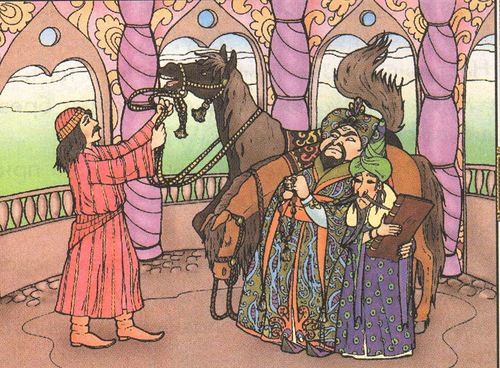 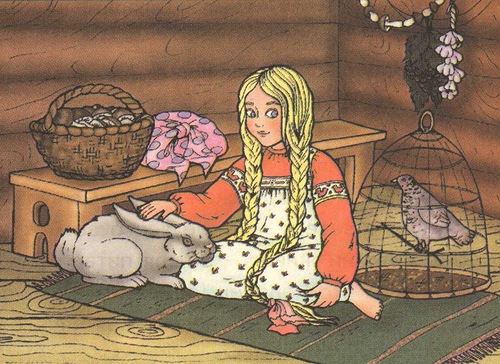 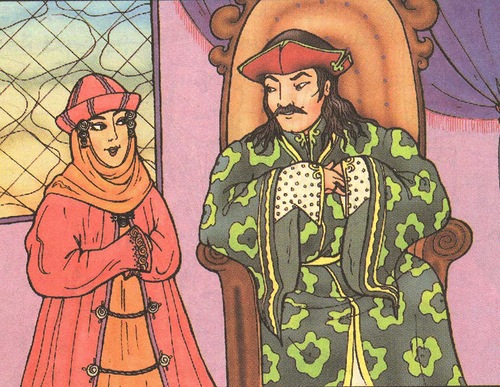 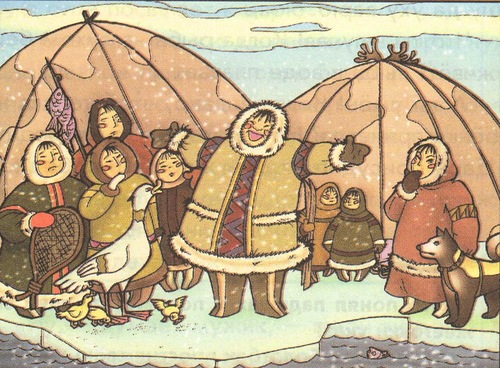 Сергей Михалков в одном из своих стихотворений написал:«Даже маленький ребенок,Не умеющий читать,Только выйдет из пеленок – Просит книжку показать».Одними из первых книжек, с которыми знакомится ребенок, являются сказки.Мы познакомились с вами со сказками разных народов и сегодня проведем игру – викторину по этим сказкам.Если вы выполните верно все задания, то сможете собрать иллюстрации к прочитанным сказкам.Сергей Михалков в одном из своих стихотворений написал:«Даже маленький ребенок,Не умеющий читать,Только выйдет из пеленок – Просит книжку показать».Одними из первых книжек, с которыми знакомится ребенок, являются сказки.Мы познакомились с вами со сказками разных народов и сегодня проведем игру – викторину по этим сказкам.Если вы выполните верно все задания, то сможете собрать иллюстрации к прочитанным сказкам.Сергей Михалков в одном из своих стихотворений написал:«Даже маленький ребенок,Не умеющий читать,Только выйдет из пеленок – Просит книжку показать».Одними из первых книжек, с которыми знакомится ребенок, являются сказки.Мы познакомились с вами со сказками разных народов и сегодня проведем игру – викторину по этим сказкам.Если вы выполните верно все задания, то сможете собрать иллюстрации к прочитанным сказкам.Сергей Михалков в одном из своих стихотворений написал:«Даже маленький ребенок,Не умеющий читать,Только выйдет из пеленок – Просит книжку показать».Одними из первых книжек, с которыми знакомится ребенок, являются сказки.Мы познакомились с вами со сказками разных народов и сегодня проведем игру – викторину по этим сказкам.Если вы выполните верно все задания, то сможете собрать иллюстрации к прочитанным сказкам.Вступление/Ведущий/Как-то раз беда случилась:Сказка в сказке заблудилась.Так идет за годом год.Сказка сказку не найдет.И на поиски онойМы отправимся с тобой.Сказке мы должны помочьВсе невзгоды превозмочь.А героев тут и там Мы отправим по домам.И отыщем заплутавших,Путь-дорогу потерявших.Мудрый скажет: «Поспешишь,Всю округу насмешишь».Значит, нам спешить не нужно.Будем мы работать дружно.Что ж, друзья, тот час начнем.Сказки мы домой вернем. Вступление/Ведущий/Как-то раз беда случилась:Сказка в сказке заблудилась.Так идет за годом год.Сказка сказку не найдет.И на поиски онойМы отправимся с тобой.Сказке мы должны помочьВсе невзгоды превозмочь.А героев тут и там Мы отправим по домам.И отыщем заплутавших,Путь-дорогу потерявших.Мудрый скажет: «Поспешишь,Всю округу насмешишь».Значит, нам спешить не нужно.Будем мы работать дружно.Что ж, друзья, тот час начнем.Сказки мы домой вернем. Вступление/Ведущий/Как-то раз беда случилась:Сказка в сказке заблудилась.Так идет за годом год.Сказка сказку не найдет.И на поиски онойМы отправимся с тобой.Сказке мы должны помочьВсе невзгоды превозмочь.А героев тут и там Мы отправим по домам.И отыщем заплутавших,Путь-дорогу потерявших.Мудрый скажет: «Поспешишь,Всю округу насмешишь».Значит, нам спешить не нужно.Будем мы работать дружно.Что ж, друзья, тот час начнем.Сказки мы домой вернем. Вступление/Ведущий/Как-то раз беда случилась:Сказка в сказке заблудилась.Так идет за годом год.Сказка сказку не найдет.И на поиски онойМы отправимся с тобой.Сказке мы должны помочьВсе невзгоды превозмочь.А героев тут и там Мы отправим по домам.И отыщем заплутавших,Путь-дорогу потерявших.Мудрый скажет: «Поспешишь,Всю округу насмешишь».Значит, нам спешить не нужно.Будем мы работать дружно.Что ж, друзья, тот час начнем.Сказки мы домой вернем. Выбери качествоВ сказках положительные герои обладают качествами, которые помогают им найти выход в различных ситуациях, объяснить поступки, отгадать загадки, решить трудные задачи.Посмотрите, какие качества не свойственны людям, играющим положительную роль.смекалкаловкость мудростьнаходчивостьхитростьвнимательностьсообразительностьвоображениелукавство Именно эти качества будут помогать вам сегодня в работе и игре.Выбери качествоВ сказках положительные герои обладают качествами, которые помогают им найти выход в различных ситуациях, объяснить поступки, отгадать загадки, решить трудные задачи.Посмотрите, какие качества не свойственны людям, играющим положительную роль.смекалкаловкость мудростьнаходчивостьхитростьвнимательностьсообразительностьвоображениелукавство Именно эти качества будут помогать вам сегодня в работе и игре.Выбери качествоВ сказках положительные герои обладают качествами, которые помогают им найти выход в различных ситуациях, объяснить поступки, отгадать загадки, решить трудные задачи.Посмотрите, какие качества не свойственны людям, играющим положительную роль.смекалкаловкость мудростьнаходчивостьхитростьвнимательностьсообразительностьвоображениелукавство Именно эти качества будут помогать вам сегодня в работе и игре.Выбери качествоВ сказках положительные герои обладают качествами, которые помогают им найти выход в различных ситуациях, объяснить поступки, отгадать загадки, решить трудные задачи.Посмотрите, какие качества не свойственны людям, играющим положительную роль.смекалкаловкость мудростьнаходчивостьхитростьвнимательностьсообразительностьвоображениелукавство Именно эти качества будут помогать вам сегодня в работе и игре.Сказка из фразеологизмов по корейской сказке «Честный мальчик»/лесовичок читает стихотворение/Разобрать я не могуЭту чушь и чехарду.Мне хотелось бы понять.Помогите прочитать.Послушайте сказку, составленную из фразеологизмов. Догадайтесь, какая сказка, из прочитанных нами на уроках, прячется за крылатыми выражениями.Жизнь у него была: врагу не пожелаешь.Работал не покладая рук. А денег всё равно кот наплакал. Как-то раз работал, как ни в чём не бывало. Да руки дырявые подвели. Сел и слёзы крокодиловы льёт.А тут вдруг восьмое чудо света. Как из-под земли вырос. И давай нашему на блюдечке с золотой каёмочкой чудеса в решете предлагать. Но ведь у нашего голова-то на плечах. Да и чудеса эти ему ни к селу, ни к городу. Знай на своём стоит.А тот его всё с толку сбить хочет.Наш уже было нос повесил. Не видать ему пропажи, как своих ушей. Берёг ведь как зеницу ока. Но тот протянул-таки руку помощи. Наш был на седьмом небе от счастья.И теперь как сыр в масле. (корейская сказка «Честный мальчик»)Если вы угадали сказку, то достаньте из конверта одну часть иллюстрации.Сказка из фразеологизмов по корейской сказке «Честный мальчик»/лесовичок читает стихотворение/Разобрать я не могуЭту чушь и чехарду.Мне хотелось бы понять.Помогите прочитать.Послушайте сказку, составленную из фразеологизмов. Догадайтесь, какая сказка, из прочитанных нами на уроках, прячется за крылатыми выражениями.Жизнь у него была: врагу не пожелаешь.Работал не покладая рук. А денег всё равно кот наплакал. Как-то раз работал, как ни в чём не бывало. Да руки дырявые подвели. Сел и слёзы крокодиловы льёт.А тут вдруг восьмое чудо света. Как из-под земли вырос. И давай нашему на блюдечке с золотой каёмочкой чудеса в решете предлагать. Но ведь у нашего голова-то на плечах. Да и чудеса эти ему ни к селу, ни к городу. Знай на своём стоит.А тот его всё с толку сбить хочет.Наш уже было нос повесил. Не видать ему пропажи, как своих ушей. Берёг ведь как зеницу ока. Но тот протянул-таки руку помощи. Наш был на седьмом небе от счастья.И теперь как сыр в масле. (корейская сказка «Честный мальчик»)Если вы угадали сказку, то достаньте из конверта одну часть иллюстрации.Сказка из фразеологизмов по корейской сказке «Честный мальчик»/лесовичок читает стихотворение/Разобрать я не могуЭту чушь и чехарду.Мне хотелось бы понять.Помогите прочитать.Послушайте сказку, составленную из фразеологизмов. Догадайтесь, какая сказка, из прочитанных нами на уроках, прячется за крылатыми выражениями.Жизнь у него была: врагу не пожелаешь.Работал не покладая рук. А денег всё равно кот наплакал. Как-то раз работал, как ни в чём не бывало. Да руки дырявые подвели. Сел и слёзы крокодиловы льёт.А тут вдруг восьмое чудо света. Как из-под земли вырос. И давай нашему на блюдечке с золотой каёмочкой чудеса в решете предлагать. Но ведь у нашего голова-то на плечах. Да и чудеса эти ему ни к селу, ни к городу. Знай на своём стоит.А тот его всё с толку сбить хочет.Наш уже было нос повесил. Не видать ему пропажи, как своих ушей. Берёг ведь как зеницу ока. Но тот протянул-таки руку помощи. Наш был на седьмом небе от счастья.И теперь как сыр в масле. (корейская сказка «Честный мальчик»)Если вы угадали сказку, то достаньте из конверта одну часть иллюстрации.Сказка из фразеологизмов по корейской сказке «Честный мальчик»/лесовичок читает стихотворение/Разобрать я не могуЭту чушь и чехарду.Мне хотелось бы понять.Помогите прочитать.Послушайте сказку, составленную из фразеологизмов. Догадайтесь, какая сказка, из прочитанных нами на уроках, прячется за крылатыми выражениями.Жизнь у него была: врагу не пожелаешь.Работал не покладая рук. А денег всё равно кот наплакал. Как-то раз работал, как ни в чём не бывало. Да руки дырявые подвели. Сел и слёзы крокодиловы льёт.А тут вдруг восьмое чудо света. Как из-под земли вырос. И давай нашему на блюдечке с золотой каёмочкой чудеса в решете предлагать. Но ведь у нашего голова-то на плечах. Да и чудеса эти ему ни к селу, ни к городу. Знай на своём стоит.А тот его всё с толку сбить хочет.Наш уже было нос повесил. Не видать ему пропажи, как своих ушей. Берёг ведь как зеницу ока. Но тот протянул-таки руку помощи. Наш был на седьмом небе от счастья.И теперь как сыр в масле. (корейская сказка «Честный мальчик»)Если вы угадали сказку, то достаньте из конверта одну часть иллюстрации.Задание на внимательность (узнай героя сказки)/лесовичок читает стихотворение/Посмотри, какой геройОн силен, хорош собойИз какой пришел он сказки?Отвечайте без подсказки.Перед вами слова-перевертыши. Прочитайте их и узнайте, какие герои произведений здесь «прячутся».рыбайса (Сарыбай) нышдааман (Даанышман)бобеклот (Болотбек)Если в этом задании у вас не было ошибок, то ещё одну часть иллюстрации можно достать из конверта.Задание на внимательность (узнай героя сказки)/лесовичок читает стихотворение/Посмотри, какой геройОн силен, хорош собойИз какой пришел он сказки?Отвечайте без подсказки.Перед вами слова-перевертыши. Прочитайте их и узнайте, какие герои произведений здесь «прячутся».рыбайса (Сарыбай) нышдааман (Даанышман)бобеклот (Болотбек)Если в этом задании у вас не было ошибок, то ещё одну часть иллюстрации можно достать из конверта.Задание на внимательность (узнай героя сказки)/лесовичок читает стихотворение/Посмотри, какой геройОн силен, хорош собойИз какой пришел он сказки?Отвечайте без подсказки.Перед вами слова-перевертыши. Прочитайте их и узнайте, какие герои произведений здесь «прячутся».рыбайса (Сарыбай) нышдааман (Даанышман)бобеклот (Болотбек)Если в этом задании у вас не было ошибок, то ещё одну часть иллюстрации можно достать из конверта.Задание на внимательность (узнай героя сказки)/лесовичок читает стихотворение/Посмотри, какой геройОн силен, хорош собойИз какой пришел он сказки?Отвечайте без подсказки.Перед вами слова-перевертыши. Прочитайте их и узнайте, какие герои произведений здесь «прячутся».рыбайса (Сарыбай) нышдааман (Даанышман)бобеклот (Болотбек)Если в этом задании у вас не было ошибок, то ещё одну часть иллюстрации можно достать из конверта.Найди нужное слово/лесовичок читает стихотворение/Рассмотри его, дружок.Надо бы вернуть егоНо не помню для кого.Тут другие есть предметы Ты узнай их по приметамПотерял их кто-то, может,Кто мне скажет? Кто поможет?Вот отличный пирожок А) Найди домРассмотрите картинки. Из каких сказок эти предметы?Телега («Мудрая дева»)Драгоценный камень («Мудрый старик»)Шуба («Как появились разные народы»)Топоры («Честный мальчик»)Справившись с этим заданием, вы можете достать из конверта ещё одну часть иллюстрации.Б) Найди нужное словоПрочитайте слова. Выберите то, которое присутствует в одной из сказок. Расскажите, какую роль играет этот предмет в сказке. скакунмеринжеребецястребкоршунсокол металлическийжелезныйстальной  Справившись с этим заданием, вы получаете возможность взять ещё одну часть иллюстрации.Найди нужное слово/лесовичок читает стихотворение/Рассмотри его, дружок.Надо бы вернуть егоНо не помню для кого.Тут другие есть предметы Ты узнай их по приметамПотерял их кто-то, может,Кто мне скажет? Кто поможет?Вот отличный пирожок А) Найди домРассмотрите картинки. Из каких сказок эти предметы?Телега («Мудрая дева»)Драгоценный камень («Мудрый старик»)Шуба («Как появились разные народы»)Топоры («Честный мальчик»)Справившись с этим заданием, вы можете достать из конверта ещё одну часть иллюстрации.Б) Найди нужное словоПрочитайте слова. Выберите то, которое присутствует в одной из сказок. Расскажите, какую роль играет этот предмет в сказке. скакунмеринжеребецястребкоршунсокол металлическийжелезныйстальной  Справившись с этим заданием, вы получаете возможность взять ещё одну часть иллюстрации.Найди нужное слово/лесовичок читает стихотворение/Рассмотри его, дружок.Надо бы вернуть егоНо не помню для кого.Тут другие есть предметы Ты узнай их по приметамПотерял их кто-то, может,Кто мне скажет? Кто поможет?Вот отличный пирожок А) Найди домРассмотрите картинки. Из каких сказок эти предметы?Телега («Мудрая дева»)Драгоценный камень («Мудрый старик»)Шуба («Как появились разные народы»)Топоры («Честный мальчик»)Справившись с этим заданием, вы можете достать из конверта ещё одну часть иллюстрации.Б) Найди нужное словоПрочитайте слова. Выберите то, которое присутствует в одной из сказок. Расскажите, какую роль играет этот предмет в сказке. скакунмеринжеребецястребкоршунсокол металлическийжелезныйстальной  Справившись с этим заданием, вы получаете возможность взять ещё одну часть иллюстрации.Найди нужное слово/лесовичок читает стихотворение/Рассмотри его, дружок.Надо бы вернуть егоНо не помню для кого.Тут другие есть предметы Ты узнай их по приметамПотерял их кто-то, может,Кто мне скажет? Кто поможет?Вот отличный пирожок А) Найди домРассмотрите картинки. Из каких сказок эти предметы?Телега («Мудрая дева»)Драгоценный камень («Мудрый старик»)Шуба («Как появились разные народы»)Топоры («Честный мальчик»)Справившись с этим заданием, вы можете достать из конверта ещё одну часть иллюстрации.Б) Найди нужное словоПрочитайте слова. Выберите то, которое присутствует в одной из сказок. Расскажите, какую роль играет этот предмет в сказке. скакунмеринжеребецястребкоршунсокол металлическийжелезныйстальной  Справившись с этим заданием, вы получаете возможность взять ещё одну часть иллюстрации.Блиц – турнирЧастушки (группа детей)/лесовичок читает стихотворение/Много сказок я читалМного разного узналТолько всё перемешалосьМало в памяти осталось…Вам нужно правильно ответить на несколько вопросов по содержанию сказок.Почему падишах не любил стариков? («от них нет никакой пользы»)Где искали драгоценный камень? (камень искали на дне реки)Чем отличается молодой жеребец от старого? (молодой – приплясывает, а старый – головой поведет и дорогу уступит)Почему юноша не может всё знать? (слишком молод и неопытен)Что, по мнению хана, быстро забывают живые? (слова умерших)Первая профессия Болотбека? (пастух)Отчего плакал Болотбек? (среди народа много бедняков)Какое расстояние между правдой и ложью? (четыре пальца)Что могла взять Даанышман с собой? (то, что больше всего любит)Что всего сильнее, жирнее, мягче и милее по мнению дочери-семилетки? (ветер, земля, рука, сон)Чего не может сделать телега? (родить жеребёнка)  Из-за чего переругались люди? (не поделили перья)Вы справились с этим заданием и можете достать одну часть иллюстрации.Блиц – турнирЧастушки (группа детей)/лесовичок читает стихотворение/Много сказок я читалМного разного узналТолько всё перемешалосьМало в памяти осталось…Вам нужно правильно ответить на несколько вопросов по содержанию сказок.Почему падишах не любил стариков? («от них нет никакой пользы»)Где искали драгоценный камень? (камень искали на дне реки)Чем отличается молодой жеребец от старого? (молодой – приплясывает, а старый – головой поведет и дорогу уступит)Почему юноша не может всё знать? (слишком молод и неопытен)Что, по мнению хана, быстро забывают живые? (слова умерших)Первая профессия Болотбека? (пастух)Отчего плакал Болотбек? (среди народа много бедняков)Какое расстояние между правдой и ложью? (четыре пальца)Что могла взять Даанышман с собой? (то, что больше всего любит)Что всего сильнее, жирнее, мягче и милее по мнению дочери-семилетки? (ветер, земля, рука, сон)Чего не может сделать телега? (родить жеребёнка)  Из-за чего переругались люди? (не поделили перья)Вы справились с этим заданием и можете достать одну часть иллюстрации.Блиц – турнирЧастушки (группа детей)/лесовичок читает стихотворение/Много сказок я читалМного разного узналТолько всё перемешалосьМало в памяти осталось…Вам нужно правильно ответить на несколько вопросов по содержанию сказок.Почему падишах не любил стариков? («от них нет никакой пользы»)Где искали драгоценный камень? (камень искали на дне реки)Чем отличается молодой жеребец от старого? (молодой – приплясывает, а старый – головой поведет и дорогу уступит)Почему юноша не может всё знать? (слишком молод и неопытен)Что, по мнению хана, быстро забывают живые? (слова умерших)Первая профессия Болотбека? (пастух)Отчего плакал Болотбек? (среди народа много бедняков)Какое расстояние между правдой и ложью? (четыре пальца)Что могла взять Даанышман с собой? (то, что больше всего любит)Что всего сильнее, жирнее, мягче и милее по мнению дочери-семилетки? (ветер, земля, рука, сон)Чего не может сделать телега? (родить жеребёнка)  Из-за чего переругались люди? (не поделили перья)Вы справились с этим заданием и можете достать одну часть иллюстрации.Блиц – турнирЧастушки (группа детей)/лесовичок читает стихотворение/Много сказок я читалМного разного узналТолько всё перемешалосьМало в памяти осталось…Вам нужно правильно ответить на несколько вопросов по содержанию сказок.Почему падишах не любил стариков? («от них нет никакой пользы»)Где искали драгоценный камень? (камень искали на дне реки)Чем отличается молодой жеребец от старого? (молодой – приплясывает, а старый – головой поведет и дорогу уступит)Почему юноша не может всё знать? (слишком молод и неопытен)Что, по мнению хана, быстро забывают живые? (слова умерших)Первая профессия Болотбека? (пастух)Отчего плакал Болотбек? (среди народа много бедняков)Какое расстояние между правдой и ложью? (четыре пальца)Что могла взять Даанышман с собой? (то, что больше всего любит)Что всего сильнее, жирнее, мягче и милее по мнению дочери-семилетки? (ветер, земля, рука, сон)Чего не может сделать телега? (родить жеребёнка)  Из-за чего переругались люди? (не поделили перья)Вы справились с этим заданием и можете достать одну часть иллюстрации.Собери иллюстрацию./лесовичок читает стихотворение/Что такое! Вот беда!Получилась ерунда.Принести хотел портретыА донес лишь фарш котлетный.Я картинки-то собрал, Но лица вот не узнал.Помогите же скорейМне узнать моих друзей.Вы выполнили все задания. Теперь можно из частей собрать иллюстрацию, наклеить её на основу и подписать название сказки.Собери иллюстрацию./лесовичок читает стихотворение/Что такое! Вот беда!Получилась ерунда.Принести хотел портретыА донес лишь фарш котлетный.Я картинки-то собрал, Но лица вот не узнал.Помогите же скорейМне узнать моих друзей.Вы выполнили все задания. Теперь можно из частей собрать иллюстрацию, наклеить её на основу и подписать название сказки.Собери иллюстрацию./лесовичок читает стихотворение/Что такое! Вот беда!Получилась ерунда.Принести хотел портретыА донес лишь фарш котлетный.Я картинки-то собрал, Но лица вот не узнал.Помогите же скорейМне узнать моих друзей.Вы выполнили все задания. Теперь можно из частей собрать иллюстрацию, наклеить её на основу и подписать название сказки.Собери иллюстрацию./лесовичок читает стихотворение/Что такое! Вот беда!Получилась ерунда.Принести хотел портретыА донес лишь фарш котлетный.Я картинки-то собрал, Но лица вот не узнал.Помогите же скорейМне узнать моих друзей.Вы выполнили все задания. Теперь можно из частей собрать иллюстрацию, наклеить её на основу и подписать название сказки./выходит лесовичок/Льется музыка над крышейПоднимается всё выше.Собирает в хороводВесь честной народ.(Учащиеся исполняют песню на музыку Е.Птичкина, слова М. Пляцковского «Сказки гуляют по свету».) /выходит лесовичок/Льется музыка над крышейПоднимается всё выше.Собирает в хороводВесь честной народ.(Учащиеся исполняют песню на музыку Е.Птичкина, слова М. Пляцковского «Сказки гуляют по свету».) /выходит лесовичок/Льется музыка над крышейПоднимается всё выше.Собирает в хороводВесь честной народ.(Учащиеся исполняют песню на музыку Е.Птичкина, слова М. Пляцковского «Сказки гуляют по свету».) /выходит лесовичок/Льется музыка над крышейПоднимается всё выше.Собирает в хороводВесь честной народ.(Учащиеся исполняют песню на музыку Е.Птичкина, слова М. Пляцковского «Сказки гуляют по свету».) Окончание урокаВот и всё, мои друзья,Попрощаться нам пора.Скажем сказке: «До свиданья»Ждем с ней нового свиданья. Окончание урокаВот и всё, мои друзья,Попрощаться нам пора.Скажем сказке: «До свиданья»Ждем с ней нового свиданья. Окончание урокаВот и всё, мои друзья,Попрощаться нам пора.Скажем сказке: «До свиданья»Ждем с ней нового свиданья. Окончание урокаВот и всё, мои друзья,Попрощаться нам пора.Скажем сказке: «До свиданья»Ждем с ней нового свиданья. Карточка для ответовКарточка для ответов1Сказка из фразеологизмов2Узнай героя сказки1)____________________________________________________________________________2)___________________________________________________________________________3)___________________________________________________________________________3Найди дом1)__________________________________________________________________________2)__________________________________________________________________________3)__________________________________________________________________________4Найди нужное слово1)____________________________________2)____________________________________3)____________________________________4)____________________________________5Блиц – турнир1)____________________________________2)____________________________________3)____________________________________4)____________________________________«Мудрый старик»«Мудрая дева»«Мудрая девушка»«Честный мальчик»«Как появились разные народы»Разобрать я не могуЭту чушь и чехарду.Мне хотелось бы понять.Помогите прочитать.Посмотри, какой геройОн силен, хорош собойИз какой пришел он сказки?Отвечайте без подсказки.Рассмотри его, дружок.Надо бы вернуть егоНо не помню для кого.Тут другие есть предметы Ты узнай их по приметамПотерял их кто-то, может,Кто мне скажет? Кто поможет?Вот отличный пирожок Много сказок я читалМного разного узналТолько всё перемешалосьМало в памяти осталось…Что такое! Вот беда!Получилась ерунда.Принести хотел портретыА донес лишь фарш котлетный.Я картинки-то собрал, Но лица вот не узнал.Помогите же скорейМне узнать моих друзей.Льется музыка над крышейПоднимается всё выше.Собирает в хороводВесь честной народ.